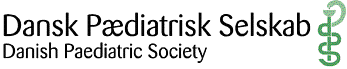 25-01-2021Til Børnelæger i DanmarkVedr. COVID vaccination af pårørendeSundhedsstyrelsen har meddelt regionerne, at de snart er klar til at påbegynde vaccination af personer tilhørende prioriteringsgruppe 6. Denne gruppe inkluderer pårørende til personer i særlig øget risiko, hvor personen i øget risiko ikke selv kan vaccineres eller hvor der forventes utilstrækkelig effekt af vaccinen. Det præciseres hermed, at der er tale om vaccination af pårørende til børn, som forventes at have risiko for langvarig indlæggelse og død i tilfælde af smitte med COVID-19. Det er vigtigt at pointere, at risikogrupperne for voksne ikke kan overføres til børnepopulationen. Heller ikke for de fleste børn med svær kronisk sygdom. Der er derfor tale om en meget begrænset gruppe af børn. Børn som hidtil har været i skole/pasning med varetagelse af de hygiejneforholdsregler, som er gældende, er generelt IKKE at betragte som i særlig øget risiko.Pårørende, der kan visiteres til vaccination, kan f.eks. være forældre til børn med svært nedsat immunforsvar i forbindelse med transplantation, børn der er indstillet til transplantation, og børn der har svært nedsat lungefunktion og hostekraft og på denne baggrund er isoleret i hjemmet.Proceduren for visitationen foregår efter aftale med den lokale ledelse. Oftest ved at den patientansvarlige læge indberetter forældrenes CPR numre til ledelsen, der sørger for videresendelse til Regionen. Forældrene får herefter invitation til vaccination via E-boks. Vaccinationen foregår på regionalt vaccinationscenter. Med venlig hilsenDPS InfektionsudvalgDPS allergologi og pulmonologiudvalg